Prüfungsreferat der Naturwissenschaftlichen FakultätBekanntgabe der erstbegutachtenden Person zur Dissertation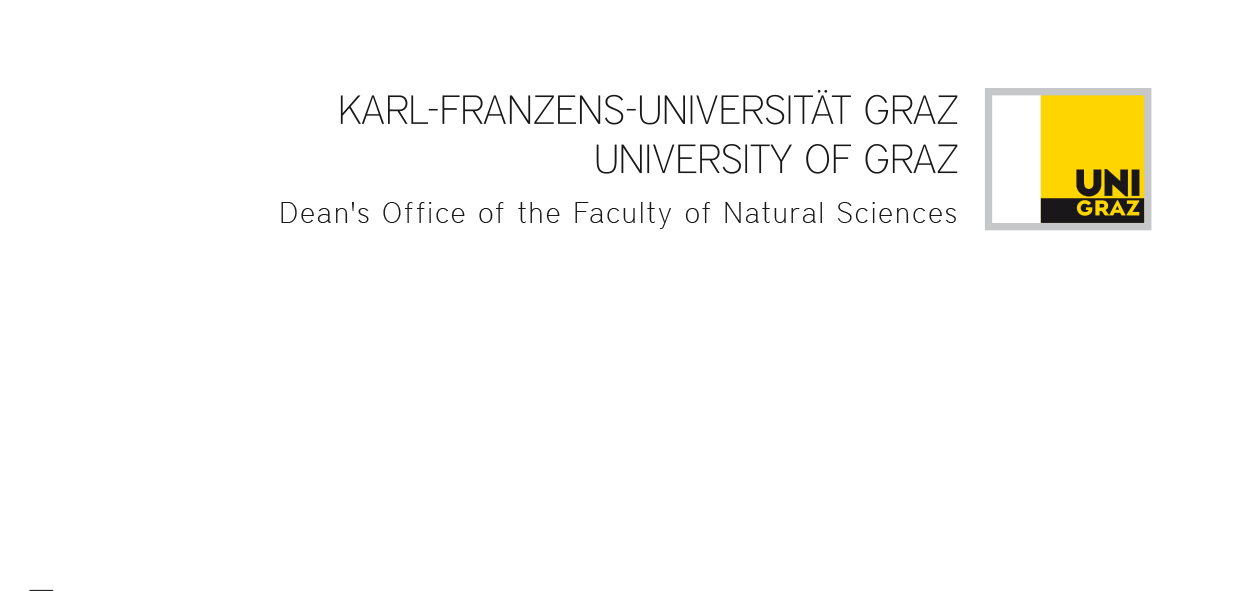 Announcement of the 1st reviewer of the Doctoral thesisBitte Seite 2 beachten! / Please note page two!* Datenschutzerklärung/Declaration regarding the disclosure duty: 
https://nawi.uni-graz.at/de/studienservice/datenschutzerklaerung-fuer-externe-begutachterinnen-und-lehrende/Bitte füllen Sie das Formular aus, holen Sie die Daten und Unterschrift der erstbegutachtenden Person ein und schicken Sie das Dokument danach an nawi.pruefref@uni-graz.at!Please complete the form, obtain the data and signature of the 1st reviewer, and send the document to nawi.pruefref@uni-graz.at!Bitte füllen Sie das Formular aus, holen Sie die Daten und Unterschrift der erstbegutachtenden Person ein und schicken Sie das Dokument danach an nawi.pruefref@uni-graz.at!Please complete the form, obtain the data and signature of the 1st reviewer, and send the document to nawi.pruefref@uni-graz.at!Bitte füllen Sie das Formular aus, holen Sie die Daten und Unterschrift der erstbegutachtenden Person ein und schicken Sie das Dokument danach an nawi.pruefref@uni-graz.at!Please complete the form, obtain the data and signature of the 1st reviewer, and send the document to nawi.pruefref@uni-graz.at!Bitte füllen Sie das Formular aus, holen Sie die Daten und Unterschrift der erstbegutachtenden Person ein und schicken Sie das Dokument danach an nawi.pruefref@uni-graz.at!Please complete the form, obtain the data and signature of the 1st reviewer, and send the document to nawi.pruefref@uni-graz.at!Bitte füllen Sie das Formular aus, holen Sie die Daten und Unterschrift der erstbegutachtenden Person ein und schicken Sie das Dokument danach an nawi.pruefref@uni-graz.at!Please complete the form, obtain the data and signature of the 1st reviewer, and send the document to nawi.pruefref@uni-graz.at!Bitte füllen Sie das Formular aus, holen Sie die Daten und Unterschrift der erstbegutachtenden Person ein und schicken Sie das Dokument danach an nawi.pruefref@uni-graz.at!Please complete the form, obtain the data and signature of the 1st reviewer, and send the document to nawi.pruefref@uni-graz.at!Bitte füllen Sie das Formular aus, holen Sie die Daten und Unterschrift der erstbegutachtenden Person ein und schicken Sie das Dokument danach an nawi.pruefref@uni-graz.at!Please complete the form, obtain the data and signature of the 1st reviewer, and send the document to nawi.pruefref@uni-graz.at!Bitte füllen Sie das Formular aus, holen Sie die Daten und Unterschrift der erstbegutachtenden Person ein und schicken Sie das Dokument danach an nawi.pruefref@uni-graz.at!Please complete the form, obtain the data and signature of the 1st reviewer, and send the document to nawi.pruefref@uni-graz.at!Matrikelnummer 
Registration numberStudienkennzahlCurriculum numberStudienkennzahlCurriculum numberUB 796/600/     UB 796/600/     StudienplanversionCurriculum version19WBezeichnung des DoktoratsstudiumsName of the doctoral programmeBezeichnung des DoktoratsstudiumsName of the doctoral programmeFamilienname, Vorname(n)
Last name, First name(s)Familienname, Vorname(n)
Last name, First name(s)Die erstbegutachtende Person muss habilitiert sein.The 1st reviewer needs to have a postdoctoral lecturing qualification (Habilitation).Die erstbegutachtende Person muss habilitiert sein.The 1st reviewer needs to have a postdoctoral lecturing qualification (Habilitation).Die erstbegutachtende Person muss habilitiert sein.The 1st reviewer needs to have a postdoctoral lecturing qualification (Habilitation).Die erstbegutachtende Person muss habilitiert sein.The 1st reviewer needs to have a postdoctoral lecturing qualification (Habilitation).Die erstbegutachtende Person muss habilitiert sein.The 1st reviewer needs to have a postdoctoral lecturing qualification (Habilitation).Die erstbegutachtende Person muss habilitiert sein.The 1st reviewer needs to have a postdoctoral lecturing qualification (Habilitation).Die erstbegutachtende Person muss habilitiert sein.The 1st reviewer needs to have a postdoctoral lecturing qualification (Habilitation).Die erstbegutachtende Person muss habilitiert sein.The 1st reviewer needs to have a postdoctoral lecturing qualification (Habilitation).Die erstbegutachtende Person muss Teil des Prüfungssenates beim Rigorosum sein!The 1st reviewer has to be part of the examination board at the final exam (Rigorosum)!Die erstbegutachtende Person muss Teil des Prüfungssenates beim Rigorosum sein!The 1st reviewer has to be part of the examination board at the final exam (Rigorosum)!Die erstbegutachtende Person muss Teil des Prüfungssenates beim Rigorosum sein!The 1st reviewer has to be part of the examination board at the final exam (Rigorosum)!Die erstbegutachtende Person muss Teil des Prüfungssenates beim Rigorosum sein!The 1st reviewer has to be part of the examination board at the final exam (Rigorosum)!Die erstbegutachtende Person muss Teil des Prüfungssenates beim Rigorosum sein!The 1st reviewer has to be part of the examination board at the final exam (Rigorosum)!Die erstbegutachtende Person muss Teil des Prüfungssenates beim Rigorosum sein!The 1st reviewer has to be part of the examination board at the final exam (Rigorosum)!Die erstbegutachtende Person muss Teil des Prüfungssenates beim Rigorosum sein!The 1st reviewer has to be part of the examination board at the final exam (Rigorosum)!Die erstbegutachtende Person muss Teil des Prüfungssenates beim Rigorosum sein!The 1st reviewer has to be part of the examination board at the final exam (Rigorosum)!Es dürfen nicht alle begutachtenden Personen im gleichen Institut (bei Großinstituten im gleichen Institutsbereich) der Universität Graz tätig sein. Eine begutachtende Person soll von außerhalb der Universität Graz stammen. / It is not allowed that all of the reviewing people are members of the same institute or institutional branches at the University of Graz. It is recommended that one of the reviewers should be a member of a different University.Es dürfen nicht alle begutachtenden Personen im gleichen Institut (bei Großinstituten im gleichen Institutsbereich) der Universität Graz tätig sein. Eine begutachtende Person soll von außerhalb der Universität Graz stammen. / It is not allowed that all of the reviewing people are members of the same institute or institutional branches at the University of Graz. It is recommended that one of the reviewers should be a member of a different University.Es dürfen nicht alle begutachtenden Personen im gleichen Institut (bei Großinstituten im gleichen Institutsbereich) der Universität Graz tätig sein. Eine begutachtende Person soll von außerhalb der Universität Graz stammen. / It is not allowed that all of the reviewing people are members of the same institute or institutional branches at the University of Graz. It is recommended that one of the reviewers should be a member of a different University.Es dürfen nicht alle begutachtenden Personen im gleichen Institut (bei Großinstituten im gleichen Institutsbereich) der Universität Graz tätig sein. Eine begutachtende Person soll von außerhalb der Universität Graz stammen. / It is not allowed that all of the reviewing people are members of the same institute or institutional branches at the University of Graz. It is recommended that one of the reviewers should be a member of a different University.Es dürfen nicht alle begutachtenden Personen im gleichen Institut (bei Großinstituten im gleichen Institutsbereich) der Universität Graz tätig sein. Eine begutachtende Person soll von außerhalb der Universität Graz stammen. / It is not allowed that all of the reviewing people are members of the same institute or institutional branches at the University of Graz. It is recommended that one of the reviewers should be a member of a different University.Es dürfen nicht alle begutachtenden Personen im gleichen Institut (bei Großinstituten im gleichen Institutsbereich) der Universität Graz tätig sein. Eine begutachtende Person soll von außerhalb der Universität Graz stammen. / It is not allowed that all of the reviewing people are members of the same institute or institutional branches at the University of Graz. It is recommended that one of the reviewers should be a member of a different University.Es dürfen nicht alle begutachtenden Personen im gleichen Institut (bei Großinstituten im gleichen Institutsbereich) der Universität Graz tätig sein. Eine begutachtende Person soll von außerhalb der Universität Graz stammen. / It is not allowed that all of the reviewing people are members of the same institute or institutional branches at the University of Graz. It is recommended that one of the reviewers should be a member of a different University.Es dürfen nicht alle begutachtenden Personen im gleichen Institut (bei Großinstituten im gleichen Institutsbereich) der Universität Graz tätig sein. Eine begutachtende Person soll von außerhalb der Universität Graz stammen. / It is not allowed that all of the reviewing people are members of the same institute or institutional branches at the University of Graz. It is recommended that one of the reviewers should be a member of a different University.Ist die betreuende Person erstbegutachtende Person?
Is your supervisor the 1st reviewer of the Doctoral thesis?Ist die betreuende Person erstbegutachtende Person?
Is your supervisor the 1st reviewer of the Doctoral thesis?Ist die betreuende Person erstbegutachtende Person?
Is your supervisor the 1st reviewer of the Doctoral thesis?Ist die betreuende Person erstbegutachtende Person?
Is your supervisor the 1st reviewer of the Doctoral thesis?Ist die betreuende Person erstbegutachtende Person?
Is your supervisor the 1st reviewer of the Doctoral thesis? Ja/Yes     Nein/No Ja/Yes     Nein/No Ja/Yes     Nein/NoIst die betreuende Person erstbegutachtende, benötigen Sie dieses Formular nicht.Ist die betreuende Person nicht erstbegutachtende, lassen Sie folgenden Abschnitt bitte ausfüllen.You don’t need this form if your supervisor is your 1st reviewer.If your supervisor is not the 1st reviewer of the Doctoral thesis, please have the following section completed.Ist die betreuende Person erstbegutachtende, benötigen Sie dieses Formular nicht.Ist die betreuende Person nicht erstbegutachtende, lassen Sie folgenden Abschnitt bitte ausfüllen.You don’t need this form if your supervisor is your 1st reviewer.If your supervisor is not the 1st reviewer of the Doctoral thesis, please have the following section completed.Ist die betreuende Person erstbegutachtende, benötigen Sie dieses Formular nicht.Ist die betreuende Person nicht erstbegutachtende, lassen Sie folgenden Abschnitt bitte ausfüllen.You don’t need this form if your supervisor is your 1st reviewer.If your supervisor is not the 1st reviewer of the Doctoral thesis, please have the following section completed.Ist die betreuende Person erstbegutachtende, benötigen Sie dieses Formular nicht.Ist die betreuende Person nicht erstbegutachtende, lassen Sie folgenden Abschnitt bitte ausfüllen.You don’t need this form if your supervisor is your 1st reviewer.If your supervisor is not the 1st reviewer of the Doctoral thesis, please have the following section completed.Ist die betreuende Person erstbegutachtende, benötigen Sie dieses Formular nicht.Ist die betreuende Person nicht erstbegutachtende, lassen Sie folgenden Abschnitt bitte ausfüllen.You don’t need this form if your supervisor is your 1st reviewer.If your supervisor is not the 1st reviewer of the Doctoral thesis, please have the following section completed.Ist die betreuende Person erstbegutachtende, benötigen Sie dieses Formular nicht.Ist die betreuende Person nicht erstbegutachtende, lassen Sie folgenden Abschnitt bitte ausfüllen.You don’t need this form if your supervisor is your 1st reviewer.If your supervisor is not the 1st reviewer of the Doctoral thesis, please have the following section completed.Ist die betreuende Person erstbegutachtende, benötigen Sie dieses Formular nicht.Ist die betreuende Person nicht erstbegutachtende, lassen Sie folgenden Abschnitt bitte ausfüllen.You don’t need this form if your supervisor is your 1st reviewer.If your supervisor is not the 1st reviewer of the Doctoral thesis, please have the following section completed.Ist die betreuende Person erstbegutachtende, benötigen Sie dieses Formular nicht.Ist die betreuende Person nicht erstbegutachtende, lassen Sie folgenden Abschnitt bitte ausfüllen.You don’t need this form if your supervisor is your 1st reviewer.If your supervisor is not the 1st reviewer of the Doctoral thesis, please have the following section completed.Familienname, Vorname(n)
Last name, First name(s)Familienname, Vorname(n)
Last name, First name(s)Familienname, Vorname(n)
Last name, First name(s)Akademische TitelUniversity degree(s)Akademische TitelUniversity degree(s)Akademische TitelUniversity degree(s)Fach der LehrbefugnisSubject of teaching qualificationFach der LehrbefugnisSubject of teaching qualificationFach der LehrbefugnisSubject of teaching qualificationWeitere Daten zur erstbegutachtenden Person / Further data of the 1st reviewerWeitere Daten zur erstbegutachtenden Person / Further data of the 1st reviewerWeitere Daten zur erstbegutachtenden Person / Further data of the 1st reviewerWeitere Daten zur erstbegutachtenden Person / Further data of the 1st reviewerSollten Sie schon einmal als (mit-)betreuende oder begutachtende Person an der Universität Graz tätig gewesen sein, sind nachfolgende Daten bereits bekannt und müssen nicht noch einmal ausgefüllt werden. Sollten Sie Ihre Daten nicht auf diesem Formular bekanntgeben wollen, bitte wir um eine E-Mail an nawi.pruefref@uni-graz.at. Bitte unterschreiben Sie das Dokument!If you have already served as a (co-)supervisor or reviewer at the University of Graz it is not required to complete the following boxes. If you should have concerns to provide your data on this form please contact nawi.pruefref@uni-graz.at. 
Please sign the document anyway!Sollten Sie schon einmal als (mit-)betreuende oder begutachtende Person an der Universität Graz tätig gewesen sein, sind nachfolgende Daten bereits bekannt und müssen nicht noch einmal ausgefüllt werden. Sollten Sie Ihre Daten nicht auf diesem Formular bekanntgeben wollen, bitte wir um eine E-Mail an nawi.pruefref@uni-graz.at. Bitte unterschreiben Sie das Dokument!If you have already served as a (co-)supervisor or reviewer at the University of Graz it is not required to complete the following boxes. If you should have concerns to provide your data on this form please contact nawi.pruefref@uni-graz.at. 
Please sign the document anyway!Sollten Sie schon einmal als (mit-)betreuende oder begutachtende Person an der Universität Graz tätig gewesen sein, sind nachfolgende Daten bereits bekannt und müssen nicht noch einmal ausgefüllt werden. Sollten Sie Ihre Daten nicht auf diesem Formular bekanntgeben wollen, bitte wir um eine E-Mail an nawi.pruefref@uni-graz.at. Bitte unterschreiben Sie das Dokument!If you have already served as a (co-)supervisor or reviewer at the University of Graz it is not required to complete the following boxes. If you should have concerns to provide your data on this form please contact nawi.pruefref@uni-graz.at. 
Please sign the document anyway!Sollten Sie schon einmal als (mit-)betreuende oder begutachtende Person an der Universität Graz tätig gewesen sein, sind nachfolgende Daten bereits bekannt und müssen nicht noch einmal ausgefüllt werden. Sollten Sie Ihre Daten nicht auf diesem Formular bekanntgeben wollen, bitte wir um eine E-Mail an nawi.pruefref@uni-graz.at. Bitte unterschreiben Sie das Dokument!If you have already served as a (co-)supervisor or reviewer at the University of Graz it is not required to complete the following boxes. If you should have concerns to provide your data on this form please contact nawi.pruefref@uni-graz.at. 
Please sign the document anyway!Staatsbürgerschaft, falls kein Dienstverhältnis zur Uni Graz besteht Citizenship if you are not an employee of the University of GrazStaatsbürgerschaft, falls kein Dienstverhältnis zur Uni Graz besteht Citizenship if you are not an employee of the University of GrazStaatsbürgerschaft, falls kein Dienstverhältnis zur Uni Graz besteht Citizenship if you are not an employee of the University of GrazSozialversicherungsnummer, falls vorhanden und kein Dienstverhältnis zur Uni Graz besteht / Insurance number, if existing and if there is no employment to the University of GrazSozialversicherungsnummer, falls vorhanden und kein Dienstverhältnis zur Uni Graz besteht / Insurance number, if existing and if there is no employment to the University of GrazSozialversicherungsnummer, falls vorhanden und kein Dienstverhältnis zur Uni Graz besteht / Insurance number, if existing and if there is no employment to the University of GrazGeburtsdatum, falls kein Dienstverhältnis zur Uni Graz bestehtDate of birth (day/month/year) if you are not an employee of the University of GrazGeburtsdatum, falls kein Dienstverhältnis zur Uni Graz bestehtDate of birth (day/month/year) if you are not an employee of the University of GrazGeburtsdatum, falls kein Dienstverhältnis zur Uni Graz bestehtDate of birth (day/month/year) if you are not an employee of the University of GrazBeamte/Beamter/Civil servantBeamte/Beamter/Civil servantBeamte/Beamter/Civil servant   Ja/Yes        Nein/NoBildungseinrichtung, an welcher die Person tätig istInstitute or research facility Homepage-Adresse der BildungseinrichtungHomepage of the institute or research facilityE-Mail-AdresseEmail addressFalls die erstbegutachtende Person ein hartgebundenes Exemplar der Dissertation wünscht, ist dieses von der studierenden Person zur Verfügung zu stellen.If the 1st reviewer requires a hardcopy version of the Doctoral thesis, it is to be provided by the student.Falls die erstbegutachtende Person ein hartgebundenes Exemplar der Dissertation wünscht, ist dieses von der studierenden Person zur Verfügung zu stellen.If the 1st reviewer requires a hardcopy version of the Doctoral thesis, it is to be provided by the student.Falls die erstbegutachtende Person ein hartgebundenes Exemplar der Dissertation wünscht, ist dieses von der studierenden Person zur Verfügung zu stellen.If the 1st reviewer requires a hardcopy version of the Doctoral thesis, it is to be provided by the student.Falls die erstbegutachtende Person ein hartgebundenes Exemplar der Dissertation wünscht, ist dieses von der studierenden Person zur Verfügung zu stellen.If the 1st reviewer requires a hardcopy version of the Doctoral thesis, it is to be provided by the student.Unterschrift der erstbegutachtenden Person*Signature of the 1st reviewer of the Doctoral thesis*Unterschrift der erstbegutachtenden Person*Signature of the 1st reviewer of the Doctoral thesis*Die Stellungnahme der Studiendekanin oder des Studiendekans zur erstbegutachtenden Person der Dissertation wird vom Prüfungsreferat eingeholt.
The statement of the Dean of Studies regarding to the 1st reviewer of the Doctoral thesis will be provided by the Prüfungsreferat.Die Stellungnahme der Studiendekanin oder des Studiendekans zur erstbegutachtenden Person der Dissertation wird vom Prüfungsreferat eingeholt.
The statement of the Dean of Studies regarding to the 1st reviewer of the Doctoral thesis will be provided by the Prüfungsreferat.Die Stellungnahme der Studiendekanin oder des Studiendekans zur erstbegutachtenden Person der Dissertation wird vom Prüfungsreferat eingeholt.
The statement of the Dean of Studies regarding to the 1st reviewer of the Doctoral thesis will be provided by the Prüfungsreferat.Die Stellungnahme der Studiendekanin oder des Studiendekans zur erstbegutachtenden Person der Dissertation wird vom Prüfungsreferat eingeholt.
The statement of the Dean of Studies regarding to the 1st reviewer of the Doctoral thesis will be provided by the Prüfungsreferat. Positiv/Positive Positiv/Positive Positiv/Positive Positiv/Positive Negativ/Negative 
Begründung/Reason:       Negativ/Negative 
Begründung/Reason:       Negativ/Negative 
Begründung/Reason:       Negativ/Negative 
Begründung/Reason:      Unterschrift der Studiendekanin oder des StudiendekansSignature of the Dean of StudiesUnterschrift der Studiendekanin oder des StudiendekansSignature of the Dean of StudiesUnterschrift der Studiendekanin oder des StudiendekansSignature of the Dean of StudiesUnterschrift der Studiendekanin oder des StudiendekansSignature of the Dean of Studies